от 14 декабря 2020 года									         № 1203О внесении изменений в постановление администрации городского округа город Шахунья Нижегородской области от 6 марта 2014 года № 184 «О создании экспертной комиссии при администрации городского округа город Шахунья Нижегородской области»Администрация городского округа город Шахунья Нижегородской области 
п о с т а н о в л я е т:В постановление администрации городского округа город Шахунья Нижегородской области от 6 марта 2014 года № 184 «О создании экспертной комиссии при администрации  городского округа город Шахунья Нижегородской области» 
(с изменениями, внесенными постановлением от 04.12.2018 № 1576) внести изменения, изложив состав экспертной комиссии при администрации городского округа город Шахунья Нижегородской области в новой редакции, согласно приложению.Начальнику общего отдела администрации городского округа город Шахунья Нижегородской области обеспечить размещение настоящего постановления на официальном сайте администрации городского округа город Шахунья Нижегородской области. Контроль за исполнением настоящего постановления возложить на первого заместителя главы администрации городского округа город Шахунья Нижегородской области  А.Д. Серова. Глава местного самоуправлениягородского округа город Шахунья						          Р.В.КошелевПриложениек постановлению администрациигородского округа город ШахуньяНижегородской областиот 14.12.2020 г. № 1203Утвержденпостановлением администрациигородского округа город ШахуньяНижегородской областиот 06.03.2014 г. № 184(с изменениями, внесеннымипостановлениемот 04.12.2018 № 1576)СОСТАВ экспертной комиссии при администрации городского округа город Шахунья Нижегородской области_______________________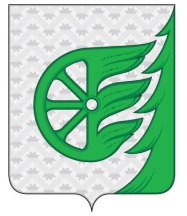 Администрация городского округа город ШахуньяНижегородской областиП О С Т А Н О В Л Е Н И ЕСеров Александр Дмитриевич     - Первый заместитель главы администрации городского округа город Шахунья Нижегородской области, председатель экспертной комиссии;Багерян Алена Гилимзяновна  - Начальник Управления образования администрации городского округа город Шахунья Нижегородской области, заместитель председателя экспертной комиссии;Бабурина Наталья Валерьевна                 	- Специалист по делам несовершеннолетних и защите их прав администрации городского округа город Шахунья Нижегородской области, секретарь экспертной комиссии;Баранов Сергей Александрович- Начальник сектора по поддержке малого бизнеса и развития предпринимательства администрации городского округа город Шахунья Нижегородской области;Куковякин Александр Иванович- Начальник ОУУП и ПДН Отдела МВД России по                г. Шахунья, подполковник полиции (по согласованию);Епифанова Нина Николаевна- Директор ГКУ НО «Управление социальной защиты населения города Шахунья» (по согласованию);Шевелев Игорь Александрович- Врач психиатр-нарколог ГБУЗ НО «Шахунская центральная районная больница» (по согласованию);Политов Максим ЛеонидовичКузнецов Александр Геннадьевич- Начальник сектора по спорту администрации городского округа город Шахунья Нижегородской области;- Директор МКУК «ЦОМРУК городского округа город Шахунья Нижегородской области».Варакина Екатерина Валерьевна- Заместитель директора МКУ «МСЦСО городского округа город Шахунья Нижегородской области» (по согласованию).Зиновьева Ольга Владимировна                                     - Заместитель главного редактора АУ «Редакция газеты «Знамя труда» (по согласованию).